VALENTINOVO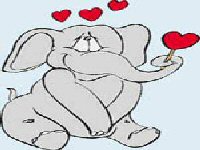 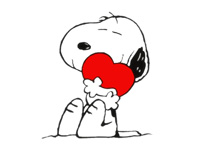 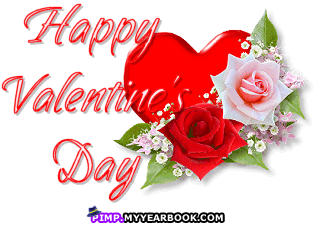 Na Valentinovo šetalo jedno srce samo.Ugledavši zvijezdu srce srcu zaigra.Pričali su,družili su se.Tada ona ode.(zvijezda)Srce opet ostadoše samo.Sljedeće Valentinovo ona se vratiše ali ne ostadoše.Tako svake godine.To je bilo njegovo ljubavno čudo.